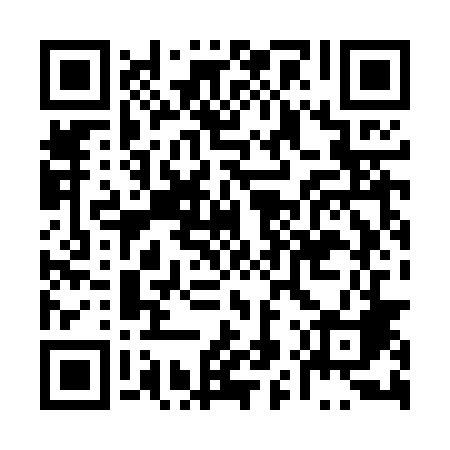 Ramadan times for Darnawa, PolandMon 11 Mar 2024 - Wed 10 Apr 2024High Latitude Method: Angle Based RulePrayer Calculation Method: Muslim World LeagueAsar Calculation Method: HanafiPrayer times provided by https://www.salahtimes.comDateDayFajrSuhurSunriseDhuhrAsrIftarMaghribIsha11Mon4:274:276:2112:084:005:565:567:4312Tue4:254:256:1812:084:015:585:587:4513Wed4:224:226:1612:074:036:006:007:4714Thu4:204:206:1412:074:046:016:017:4815Fri4:174:176:1112:074:066:036:037:5016Sat4:154:156:0912:064:076:056:057:5217Sun4:124:126:0712:064:086:076:077:5418Mon4:104:106:0412:064:106:086:087:5619Tue4:074:076:0212:064:116:106:107:5820Wed4:044:046:0012:054:136:126:128:0021Thu4:024:025:5712:054:146:146:148:0222Fri3:593:595:5512:054:156:156:158:0423Sat3:563:565:5312:044:176:176:178:0724Sun3:533:535:5012:044:186:196:198:0925Mon3:513:515:4812:044:196:206:208:1126Tue3:483:485:4612:034:216:226:228:1327Wed3:453:455:4312:034:226:246:248:1528Thu3:423:425:4112:034:236:266:268:1729Fri3:403:405:3912:034:256:276:278:1930Sat3:373:375:3612:024:266:296:298:2231Sun4:344:346:341:025:277:317:319:241Mon4:314:316:321:025:287:337:339:262Tue4:284:286:291:015:307:347:349:283Wed4:254:256:271:015:317:367:369:314Thu4:224:226:251:015:327:387:389:335Fri4:194:196:231:005:337:397:399:356Sat4:164:166:201:005:357:417:419:387Sun4:134:136:181:005:367:437:439:408Mon4:104:106:161:005:377:457:459:429Tue4:074:076:1312:595:387:467:469:4510Wed4:044:046:1112:595:407:487:489:47